БЮЛЛЕТЕНЬ ТЕХНИЧЕСКОГО ОБСЛУЖИВАНИЯпереиздание №10/2008 16 апреля 2008[Страница HTML, доступная для печати] 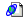 [Страница HTML, доступная для печати] Это переиздание заменяет все предыдущие варианты. Пожалуйста, уничтожьте все предыдущие издания. Обращайтесь только к электронной версии этого бюллетеня в FordEtis. Откорректирован раздел <Анализ работы клапана EGR>.Инструкции по обслуживаниюСм. "Краткое содержание".Горит MIL (генерированы коды P0403, P0404, P1402, P1409 и P1606)Клапан EGR - Проверка внутреннего механизмаКлапан EGR - Установка новой пластмассовой крышки клапанаАнализ работы клапана EGRЭто переиздание заменяет все предыдущие варианты. Пожалуйста, уничтожьте все предыдущие издания. Обращайтесь только к электронной версии этого бюллетеня в FordEtis. Откорректирован раздел <Анализ работы клапана EGR>.Инструкции по обслуживаниюСм. "Краткое содержание".Горит MIL (генерированы коды P0403, P0404, P1402, P1409 и P1606)Клапан EGR - Проверка внутреннего механизмаКлапан EGR - Установка новой пластмассовой крышки клапанаАнализ работы клапана EGR